М.И. Акчибекова,учитель русского языка и литературы,№16 средней школы имени Д.Карбышева,Жамбылская область, город ТаразМарат Джумагазиев. «Семь чудес света»Раздел долгосрочного плана: Чудеса светаРаздел долгосрочного плана: Чудеса светаРаздел долгосрочного плана: Чудеса светаРаздел долгосрочного плана: Чудеса светаШкола: № 16Школа: № 16Школа: № 16Школа: № 16Школа: № 16Дата: 26.12.2018 г.Дата: 26.12.2018 г.Дата: 26.12.2018 г.Дата: 26.12.2018 г.ФИО учителя: Акчибекова М.И.ФИО учителя: Акчибекова М.И.ФИО учителя: Акчибекова М.И.ФИО учителя: Акчибекова М.И.ФИО учителя: Акчибекова М.И.Класс:  6 «В»Класс:  6 «В»Класс:  6 «В»Класс:  6 «В»Количество присутствующих: Количество присутствующих: Количество присутствующих: Количество присутствующих: отсутствующих:Цели обучения, которые достигаются на данном уроке (ссылка на учебную программу)Цели обучения, которые достигаются на данном уроке (ссылка на учебную программу)6.1.3.1- понимать содержание рассказов, поэтических произведений/фрагментов, содержащих знакомые лексические и грамматические единицы, определяя тему и основную мысль, характеризовать и оценивать поступки персонажей или лирического героя.6.2.5.1-участвовать в диалоге-расспросе, меняя позицию «говорящий» на «слушающий» с учетом выбранной роли.6.1.3.1- понимать содержание рассказов, поэтических произведений/фрагментов, содержащих знакомые лексические и грамматические единицы, определяя тему и основную мысль, характеризовать и оценивать поступки персонажей или лирического героя.6.2.5.1-участвовать в диалоге-расспросе, меняя позицию «говорящий» на «слушающий» с учетом выбранной роли.6.1.3.1- понимать содержание рассказов, поэтических произведений/фрагментов, содержащих знакомые лексические и грамматические единицы, определяя тему и основную мысль, характеризовать и оценивать поступки персонажей или лирического героя.6.2.5.1-участвовать в диалоге-расспросе, меняя позицию «говорящий» на «слушающий» с учетом выбранной роли.6.1.3.1- понимать содержание рассказов, поэтических произведений/фрагментов, содержащих знакомые лексические и грамматические единицы, определяя тему и основную мысль, характеризовать и оценивать поступки персонажей или лирического героя.6.2.5.1-участвовать в диалоге-расспросе, меняя позицию «говорящий» на «слушающий» с учетом выбранной роли.6.1.3.1- понимать содержание рассказов, поэтических произведений/фрагментов, содержащих знакомые лексические и грамматические единицы, определяя тему и основную мысль, характеризовать и оценивать поступки персонажей или лирического героя.6.2.5.1-участвовать в диалоге-расспросе, меняя позицию «говорящий» на «слушающий» с учетом выбранной роли.6.1.3.1- понимать содержание рассказов, поэтических произведений/фрагментов, содержащих знакомые лексические и грамматические единицы, определяя тему и основную мысль, характеризовать и оценивать поступки персонажей или лирического героя.6.2.5.1-участвовать в диалоге-расспросе, меняя позицию «говорящий» на «слушающий» с учетом выбранной роли.6.1.3.1- понимать содержание рассказов, поэтических произведений/фрагментов, содержащих знакомые лексические и грамматические единицы, определяя тему и основную мысль, характеризовать и оценивать поступки персонажей или лирического героя.6.2.5.1-участвовать в диалоге-расспросе, меняя позицию «говорящий» на «слушающий» с учетом выбранной роли.Цели урокаЦели урокапонимать содержание поэтических произведений, содержащих знакомые лексические и грамматические единицы, определяя тему и основную мысль. участвовать в диалоге-распросе, меняя позицию «говорящий» на «слушающий» с учетом выбранной роли.понимать содержание поэтических произведений, содержащих знакомые лексические и грамматические единицы, определяя тему и основную мысль. участвовать в диалоге-распросе, меняя позицию «говорящий» на «слушающий» с учетом выбранной роли.понимать содержание поэтических произведений, содержащих знакомые лексические и грамматические единицы, определяя тему и основную мысль. участвовать в диалоге-распросе, меняя позицию «говорящий» на «слушающий» с учетом выбранной роли.понимать содержание поэтических произведений, содержащих знакомые лексические и грамматические единицы, определяя тему и основную мысль. участвовать в диалоге-распросе, меняя позицию «говорящий» на «слушающий» с учетом выбранной роли.понимать содержание поэтических произведений, содержащих знакомые лексические и грамматические единицы, определяя тему и основную мысль. участвовать в диалоге-распросе, меняя позицию «говорящий» на «слушающий» с учетом выбранной роли.понимать содержание поэтических произведений, содержащих знакомые лексические и грамматические единицы, определяя тему и основную мысль. участвовать в диалоге-распросе, меняя позицию «говорящий» на «слушающий» с учетом выбранной роли.понимать содержание поэтических произведений, содержащих знакомые лексические и грамматические единицы, определяя тему и основную мысль. участвовать в диалоге-распросе, меняя позицию «говорящий» на «слушающий» с учетом выбранной роли.Критерии оцениванияКритерии оцениванияУчащиеся достигли ЦО, если:-определяют тему и основную мысль- участвуют в диалоге-расспросе, меняя позицию «говорящий» на «слушающий» с учетом выбранной роли;Учащиеся достигли ЦО, если:-определяют тему и основную мысль- участвуют в диалоге-расспросе, меняя позицию «говорящий» на «слушающий» с учетом выбранной роли;Учащиеся достигли ЦО, если:-определяют тему и основную мысль- участвуют в диалоге-расспросе, меняя позицию «говорящий» на «слушающий» с учетом выбранной роли;Учащиеся достигли ЦО, если:-определяют тему и основную мысль- участвуют в диалоге-расспросе, меняя позицию «говорящий» на «слушающий» с учетом выбранной роли;Учащиеся достигли ЦО, если:-определяют тему и основную мысль- участвуют в диалоге-расспросе, меняя позицию «говорящий» на «слушающий» с учетом выбранной роли;Учащиеся достигли ЦО, если:-определяют тему и основную мысль- участвуют в диалоге-расспросе, меняя позицию «говорящий» на «слушающий» с учетом выбранной роли;Учащиеся достигли ЦО, если:-определяют тему и основную мысль- участвуют в диалоге-расспросе, меняя позицию «говорящий» на «слушающий» с учетом выбранной роли;Межпредметные связиМежпредметные связиГеография, история.География, история.География, история.География, история.География, история.География, история.География, история.Навыки использования ИКТ Навыки использования ИКТ Работа с интернет – ресурсами Работа с интернет – ресурсами Работа с интернет – ресурсами Работа с интернет – ресурсами Работа с интернет – ресурсами Работа с интернет – ресурсами Работа с интернет – ресурсами Осуществляется посредством организации индивидуальной и групповой работы: уважение, сотрудничество,принципу, согласно которому учащихся следует «научить учиться, что позволит им стать самостоятельными,  заинтересованными, уверенными, ответственными и интеллектуально развитыми личностями.Осуществляется посредством организации индивидуальной и групповой работы: уважение, сотрудничество,принципу, согласно которому учащихся следует «научить учиться, что позволит им стать самостоятельными,  заинтересованными, уверенными, ответственными и интеллектуально развитыми личностями.Осуществляется посредством организации индивидуальной и групповой работы: уважение, сотрудничество,принципу, согласно которому учащихся следует «научить учиться, что позволит им стать самостоятельными,  заинтересованными, уверенными, ответственными и интеллектуально развитыми личностями.Осуществляется посредством организации индивидуальной и групповой работы: уважение, сотрудничество,принципу, согласно которому учащихся следует «научить учиться, что позволит им стать самостоятельными,  заинтересованными, уверенными, ответственными и интеллектуально развитыми личностями.Осуществляется посредством организации индивидуальной и групповой работы: уважение, сотрудничество,принципу, согласно которому учащихся следует «научить учиться, что позволит им стать самостоятельными,  заинтересованными, уверенными, ответственными и интеллектуально развитыми личностями.Осуществляется посредством организации индивидуальной и групповой работы: уважение, сотрудничество,принципу, согласно которому учащихся следует «научить учиться, что позволит им стать самостоятельными,  заинтересованными, уверенными, ответственными и интеллектуально развитыми личностями.Осуществляется посредством организации индивидуальной и групповой работы: уважение, сотрудничество,принципу, согласно которому учащихся следует «научить учиться, что позволит им стать самостоятельными,  заинтересованными, уверенными, ответственными и интеллектуально развитыми личностями.Предварительные знанияПредварительные знанияЗнания, полученные в предыдущих разделахЗнания, полученные в предыдущих разделахЗнания, полученные в предыдущих разделахЗнания, полученные в предыдущих разделахЗнания, полученные в предыдущих разделахЗнания, полученные в предыдущих разделахЗнания, полученные в предыдущих разделахХод урокаХод урокаХод урокаХод урокаХод урокаХод урокаХод урокаХод урокаХод урокаЗапланированные этапы урокаЗапланированная деятельность на урокеЗапланированная деятельность на урокеЗапланированная деятельность на урокеЗапланированная деятельность на урокеЗапланированная деятельность на урокеЗапланированная деятельность на урокеРесурсыРесурсыНачало урокамин1.Вызов.Долгожданный дан звонок – Начинается урок. Пожелаю вам успеха – За работу, в добрый час! 2.Целеполагание1.Вызов.Долгожданный дан звонок – Начинается урок. Пожелаю вам успеха – За работу, в добрый час! 2.Целеполагание1.Вызов.Долгожданный дан звонок – Начинается урок. Пожелаю вам успеха – За работу, в добрый час! 2.Целеполагание1.Вызов.Долгожданный дан звонок – Начинается урок. Пожелаю вам успеха – За работу, в добрый час! 2.Целеполагание1.Вызов.Долгожданный дан звонок – Начинается урок. Пожелаю вам успеха – За работу, в добрый час! 2.Целеполагание1.Вызов.Долгожданный дан звонок – Начинается урок. Пожелаю вам успеха – За работу, в добрый час! 2.ЦелеполаганиеСередина урока 5 мин15 мин15 минутПредтекстовая работа       1.Семь чудес света – так называют прославленные в древности архитектурные сооружения и статуи.2.Чтение информации, подготовленной обучающимися о семи чудесах света.3. Древние камни дворцов, храмов и городов рассказывают нам о великих и трагических страницах истории.Большинство творений человека не пощадило время, но сберегла памятьТекстовая работаПрием: «Слушай в группе, обсуди»1.Прослушайте стихотворение; выпишите 5-6 ключевых слов. 2.Выпишите  из текста названия чудес света. 3.Составьте 9 предложений, отражающих основную информацию каждой строфы.     Дескрипторы:  находит 5-6 ключевых слова; выписывает из текста названия чудес света;составляет 9 предложений, отражающих основную информацию 9 строф;ФО. «Словесное поощрение»СЕМЬ ЧУДЕС СВЕТАДавным-давно до нашей эры,Создали люди семь чудес.И эти чудные примеры Я опишу сейчас Вам здесь.Конечно, первое в Египте,Оно осталось до сих пор.Навеки в виде пирамидыОставил память фараон.Потом сады СемирамидыПостроил древний Вавилон.Висящие на небе кущиОбрушил наземь ход времен.В Эфесе Храм был Артемиды,Богини с луком и стрелой.Лета его не пощадили,Одна осталась из колонн.Да что богиня Артемида,Её отец всесильный Зевс,Стоявший на верху Олимпа,Был свергнут молнией с небес.В Галикарнасе есть гробница,Где упокоен царь Мавсол.Теперь там дискотек столицаТурецкий Бодрум всех завёл.А рядом в гавани РодосскойСтоял известный всем Колосс.Но рухнул на земле он тряской,Хоть Солнца бог был Гелиос.И наконец опять в Египет,Где с незапамятных временСветил маяк Александрийский,То средь песков, то среди волн.С тех пор прошли тысячелетья,Мир перестроил Человек.Но дерзновенные твореньяВ душе оставили свой след.2. Прием: «Следопыт».- выписать все географические названия;- выписать эпитеты;Дескрипторы:- выписывает все географические названия;- выписывает эпитеты;ФО. «Большой палец».3. Прием «Шкатулка знаний»:- найдите в тексте имена прилагательные;- от данных существительных образуйте прилагательные;- от глаголов совершенного вида образуйте глаголы несовершенного вида;Дескрипторы:- находит в тексте имена прилагательные;- от данных существительных образовывает прилагательные;- от глаголов совершенного вида образовывает глаголы несовершенного вида;ФО. Взаимооценивание.4.  Прием «Интервью»Определите роли и составьте диалог между журналистом и экскурсоводом об одном из чудес света.Дескрипторы:-грамотно формулирует 3 вопроса; -дает точные, ясные ответы на вопросы собеседника;- соблюдает речевые и грамматические нормы.ФО. «Словесная похвала»Предтекстовая работа       1.Семь чудес света – так называют прославленные в древности архитектурные сооружения и статуи.2.Чтение информации, подготовленной обучающимися о семи чудесах света.3. Древние камни дворцов, храмов и городов рассказывают нам о великих и трагических страницах истории.Большинство творений человека не пощадило время, но сберегла памятьТекстовая работаПрием: «Слушай в группе, обсуди»1.Прослушайте стихотворение; выпишите 5-6 ключевых слов. 2.Выпишите  из текста названия чудес света. 3.Составьте 9 предложений, отражающих основную информацию каждой строфы.     Дескрипторы:  находит 5-6 ключевых слова; выписывает из текста названия чудес света;составляет 9 предложений, отражающих основную информацию 9 строф;ФО. «Словесное поощрение»СЕМЬ ЧУДЕС СВЕТАДавным-давно до нашей эры,Создали люди семь чудес.И эти чудные примеры Я опишу сейчас Вам здесь.Конечно, первое в Египте,Оно осталось до сих пор.Навеки в виде пирамидыОставил память фараон.Потом сады СемирамидыПостроил древний Вавилон.Висящие на небе кущиОбрушил наземь ход времен.В Эфесе Храм был Артемиды,Богини с луком и стрелой.Лета его не пощадили,Одна осталась из колонн.Да что богиня Артемида,Её отец всесильный Зевс,Стоявший на верху Олимпа,Был свергнут молнией с небес.В Галикарнасе есть гробница,Где упокоен царь Мавсол.Теперь там дискотек столицаТурецкий Бодрум всех завёл.А рядом в гавани РодосскойСтоял известный всем Колосс.Но рухнул на земле он тряской,Хоть Солнца бог был Гелиос.И наконец опять в Египет,Где с незапамятных временСветил маяк Александрийский,То средь песков, то среди волн.С тех пор прошли тысячелетья,Мир перестроил Человек.Но дерзновенные твореньяВ душе оставили свой след.2. Прием: «Следопыт».- выписать все географические названия;- выписать эпитеты;Дескрипторы:- выписывает все географические названия;- выписывает эпитеты;ФО. «Большой палец».3. Прием «Шкатулка знаний»:- найдите в тексте имена прилагательные;- от данных существительных образуйте прилагательные;- от глаголов совершенного вида образуйте глаголы несовершенного вида;Дескрипторы:- находит в тексте имена прилагательные;- от данных существительных образовывает прилагательные;- от глаголов совершенного вида образовывает глаголы несовершенного вида;ФО. Взаимооценивание.4.  Прием «Интервью»Определите роли и составьте диалог между журналистом и экскурсоводом об одном из чудес света.Дескрипторы:-грамотно формулирует 3 вопроса; -дает точные, ясные ответы на вопросы собеседника;- соблюдает речевые и грамматические нормы.ФО. «Словесная похвала»Предтекстовая работа       1.Семь чудес света – так называют прославленные в древности архитектурные сооружения и статуи.2.Чтение информации, подготовленной обучающимися о семи чудесах света.3. Древние камни дворцов, храмов и городов рассказывают нам о великих и трагических страницах истории.Большинство творений человека не пощадило время, но сберегла памятьТекстовая работаПрием: «Слушай в группе, обсуди»1.Прослушайте стихотворение; выпишите 5-6 ключевых слов. 2.Выпишите  из текста названия чудес света. 3.Составьте 9 предложений, отражающих основную информацию каждой строфы.     Дескрипторы:  находит 5-6 ключевых слова; выписывает из текста названия чудес света;составляет 9 предложений, отражающих основную информацию 9 строф;ФО. «Словесное поощрение»СЕМЬ ЧУДЕС СВЕТАДавным-давно до нашей эры,Создали люди семь чудес.И эти чудные примеры Я опишу сейчас Вам здесь.Конечно, первое в Египте,Оно осталось до сих пор.Навеки в виде пирамидыОставил память фараон.Потом сады СемирамидыПостроил древний Вавилон.Висящие на небе кущиОбрушил наземь ход времен.В Эфесе Храм был Артемиды,Богини с луком и стрелой.Лета его не пощадили,Одна осталась из колонн.Да что богиня Артемида,Её отец всесильный Зевс,Стоявший на верху Олимпа,Был свергнут молнией с небес.В Галикарнасе есть гробница,Где упокоен царь Мавсол.Теперь там дискотек столицаТурецкий Бодрум всех завёл.А рядом в гавани РодосскойСтоял известный всем Колосс.Но рухнул на земле он тряской,Хоть Солнца бог был Гелиос.И наконец опять в Египет,Где с незапамятных временСветил маяк Александрийский,То средь песков, то среди волн.С тех пор прошли тысячелетья,Мир перестроил Человек.Но дерзновенные твореньяВ душе оставили свой след.2. Прием: «Следопыт».- выписать все географические названия;- выписать эпитеты;Дескрипторы:- выписывает все географические названия;- выписывает эпитеты;ФО. «Большой палец».3. Прием «Шкатулка знаний»:- найдите в тексте имена прилагательные;- от данных существительных образуйте прилагательные;- от глаголов совершенного вида образуйте глаголы несовершенного вида;Дескрипторы:- находит в тексте имена прилагательные;- от данных существительных образовывает прилагательные;- от глаголов совершенного вида образовывает глаголы несовершенного вида;ФО. Взаимооценивание.4.  Прием «Интервью»Определите роли и составьте диалог между журналистом и экскурсоводом об одном из чудес света.Дескрипторы:-грамотно формулирует 3 вопроса; -дает точные, ясные ответы на вопросы собеседника;- соблюдает речевые и грамматические нормы.ФО. «Словесная похвала»Предтекстовая работа       1.Семь чудес света – так называют прославленные в древности архитектурные сооружения и статуи.2.Чтение информации, подготовленной обучающимися о семи чудесах света.3. Древние камни дворцов, храмов и городов рассказывают нам о великих и трагических страницах истории.Большинство творений человека не пощадило время, но сберегла памятьТекстовая работаПрием: «Слушай в группе, обсуди»1.Прослушайте стихотворение; выпишите 5-6 ключевых слов. 2.Выпишите  из текста названия чудес света. 3.Составьте 9 предложений, отражающих основную информацию каждой строфы.     Дескрипторы:  находит 5-6 ключевых слова; выписывает из текста названия чудес света;составляет 9 предложений, отражающих основную информацию 9 строф;ФО. «Словесное поощрение»СЕМЬ ЧУДЕС СВЕТАДавным-давно до нашей эры,Создали люди семь чудес.И эти чудные примеры Я опишу сейчас Вам здесь.Конечно, первое в Египте,Оно осталось до сих пор.Навеки в виде пирамидыОставил память фараон.Потом сады СемирамидыПостроил древний Вавилон.Висящие на небе кущиОбрушил наземь ход времен.В Эфесе Храм был Артемиды,Богини с луком и стрелой.Лета его не пощадили,Одна осталась из колонн.Да что богиня Артемида,Её отец всесильный Зевс,Стоявший на верху Олимпа,Был свергнут молнией с небес.В Галикарнасе есть гробница,Где упокоен царь Мавсол.Теперь там дискотек столицаТурецкий Бодрум всех завёл.А рядом в гавани РодосскойСтоял известный всем Колосс.Но рухнул на земле он тряской,Хоть Солнца бог был Гелиос.И наконец опять в Египет,Где с незапамятных временСветил маяк Александрийский,То средь песков, то среди волн.С тех пор прошли тысячелетья,Мир перестроил Человек.Но дерзновенные твореньяВ душе оставили свой след.2. Прием: «Следопыт».- выписать все географические названия;- выписать эпитеты;Дескрипторы:- выписывает все географические названия;- выписывает эпитеты;ФО. «Большой палец».3. Прием «Шкатулка знаний»:- найдите в тексте имена прилагательные;- от данных существительных образуйте прилагательные;- от глаголов совершенного вида образуйте глаголы несовершенного вида;Дескрипторы:- находит в тексте имена прилагательные;- от данных существительных образовывает прилагательные;- от глаголов совершенного вида образовывает глаголы несовершенного вида;ФО. Взаимооценивание.4.  Прием «Интервью»Определите роли и составьте диалог между журналистом и экскурсоводом об одном из чудес света.Дескрипторы:-грамотно формулирует 3 вопроса; -дает точные, ясные ответы на вопросы собеседника;- соблюдает речевые и грамматические нормы.ФО. «Словесная похвала»Предтекстовая работа       1.Семь чудес света – так называют прославленные в древности архитектурные сооружения и статуи.2.Чтение информации, подготовленной обучающимися о семи чудесах света.3. Древние камни дворцов, храмов и городов рассказывают нам о великих и трагических страницах истории.Большинство творений человека не пощадило время, но сберегла памятьТекстовая работаПрием: «Слушай в группе, обсуди»1.Прослушайте стихотворение; выпишите 5-6 ключевых слов. 2.Выпишите  из текста названия чудес света. 3.Составьте 9 предложений, отражающих основную информацию каждой строфы.     Дескрипторы:  находит 5-6 ключевых слова; выписывает из текста названия чудес света;составляет 9 предложений, отражающих основную информацию 9 строф;ФО. «Словесное поощрение»СЕМЬ ЧУДЕС СВЕТАДавным-давно до нашей эры,Создали люди семь чудес.И эти чудные примеры Я опишу сейчас Вам здесь.Конечно, первое в Египте,Оно осталось до сих пор.Навеки в виде пирамидыОставил память фараон.Потом сады СемирамидыПостроил древний Вавилон.Висящие на небе кущиОбрушил наземь ход времен.В Эфесе Храм был Артемиды,Богини с луком и стрелой.Лета его не пощадили,Одна осталась из колонн.Да что богиня Артемида,Её отец всесильный Зевс,Стоявший на верху Олимпа,Был свергнут молнией с небес.В Галикарнасе есть гробница,Где упокоен царь Мавсол.Теперь там дискотек столицаТурецкий Бодрум всех завёл.А рядом в гавани РодосскойСтоял известный всем Колосс.Но рухнул на земле он тряской,Хоть Солнца бог был Гелиос.И наконец опять в Египет,Где с незапамятных временСветил маяк Александрийский,То средь песков, то среди волн.С тех пор прошли тысячелетья,Мир перестроил Человек.Но дерзновенные твореньяВ душе оставили свой след.2. Прием: «Следопыт».- выписать все географические названия;- выписать эпитеты;Дескрипторы:- выписывает все географические названия;- выписывает эпитеты;ФО. «Большой палец».3. Прием «Шкатулка знаний»:- найдите в тексте имена прилагательные;- от данных существительных образуйте прилагательные;- от глаголов совершенного вида образуйте глаголы несовершенного вида;Дескрипторы:- находит в тексте имена прилагательные;- от данных существительных образовывает прилагательные;- от глаголов совершенного вида образовывает глаголы несовершенного вида;ФО. Взаимооценивание.4.  Прием «Интервью»Определите роли и составьте диалог между журналистом и экскурсоводом об одном из чудес света.Дескрипторы:-грамотно формулирует 3 вопроса; -дает точные, ясные ответы на вопросы собеседника;- соблюдает речевые и грамматические нормы.ФО. «Словесная похвала»Предтекстовая работа       1.Семь чудес света – так называют прославленные в древности архитектурные сооружения и статуи.2.Чтение информации, подготовленной обучающимися о семи чудесах света.3. Древние камни дворцов, храмов и городов рассказывают нам о великих и трагических страницах истории.Большинство творений человека не пощадило время, но сберегла памятьТекстовая работаПрием: «Слушай в группе, обсуди»1.Прослушайте стихотворение; выпишите 5-6 ключевых слов. 2.Выпишите  из текста названия чудес света. 3.Составьте 9 предложений, отражающих основную информацию каждой строфы.     Дескрипторы:  находит 5-6 ключевых слова; выписывает из текста названия чудес света;составляет 9 предложений, отражающих основную информацию 9 строф;ФО. «Словесное поощрение»СЕМЬ ЧУДЕС СВЕТАДавным-давно до нашей эры,Создали люди семь чудес.И эти чудные примеры Я опишу сейчас Вам здесь.Конечно, первое в Египте,Оно осталось до сих пор.Навеки в виде пирамидыОставил память фараон.Потом сады СемирамидыПостроил древний Вавилон.Висящие на небе кущиОбрушил наземь ход времен.В Эфесе Храм был Артемиды,Богини с луком и стрелой.Лета его не пощадили,Одна осталась из колонн.Да что богиня Артемида,Её отец всесильный Зевс,Стоявший на верху Олимпа,Был свергнут молнией с небес.В Галикарнасе есть гробница,Где упокоен царь Мавсол.Теперь там дискотек столицаТурецкий Бодрум всех завёл.А рядом в гавани РодосскойСтоял известный всем Колосс.Но рухнул на земле он тряской,Хоть Солнца бог был Гелиос.И наконец опять в Египет,Где с незапамятных временСветил маяк Александрийский,То средь песков, то среди волн.С тех пор прошли тысячелетья,Мир перестроил Человек.Но дерзновенные твореньяВ душе оставили свой след.2. Прием: «Следопыт».- выписать все географические названия;- выписать эпитеты;Дескрипторы:- выписывает все географические названия;- выписывает эпитеты;ФО. «Большой палец».3. Прием «Шкатулка знаний»:- найдите в тексте имена прилагательные;- от данных существительных образуйте прилагательные;- от глаголов совершенного вида образуйте глаголы несовершенного вида;Дескрипторы:- находит в тексте имена прилагательные;- от данных существительных образовывает прилагательные;- от глаголов совершенного вида образовывает глаголы несовершенного вида;ФО. Взаимооценивание.4.  Прием «Интервью»Определите роли и составьте диалог между журналистом и экскурсоводом об одном из чудес света.Дескрипторы:-грамотно формулирует 3 вопроса; -дает точные, ясные ответы на вопросы собеседника;- соблюдает речевые и грамматические нормы.ФО. «Словесная похвала»презентация Приложение 10.1  www.stihi.ru/2006/07/07-452Приложение 10.2Аудиозапись стихотворенияпрезентация Приложение 10.1  www.stihi.ru/2006/07/07-452Приложение 10.2Аудиозапись стихотворенияКонец урока5минДомашнее задание:Уровень АВыразительное чтение стихотворения;Нарисовать рисунок одного из семи чудес света;Уровень ВВыучить наизусть стихотворение;Уровень СВыучить наизусть стихотворение;Подготовить список чудес света Казахстана;Рефлексия  «Оцени урок»1. Урок полезен, всё понятно! 2. Лишь кое-что чуть-чуть            неясно!  3. Ещё придётся потрудиться!     Да, трудно всё-таки         учиться!Обратная связь «Оцени себя».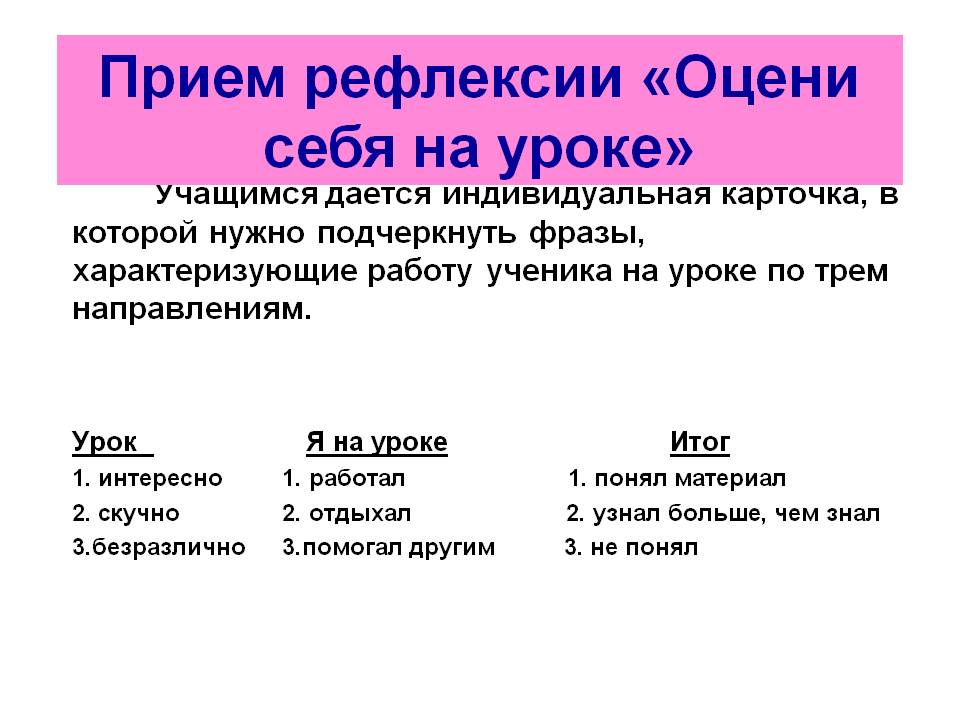 Домашнее задание:Уровень АВыразительное чтение стихотворения;Нарисовать рисунок одного из семи чудес света;Уровень ВВыучить наизусть стихотворение;Уровень СВыучить наизусть стихотворение;Подготовить список чудес света Казахстана;Рефлексия  «Оцени урок»1. Урок полезен, всё понятно! 2. Лишь кое-что чуть-чуть            неясно!  3. Ещё придётся потрудиться!     Да, трудно всё-таки         учиться!Обратная связь «Оцени себя».Домашнее задание:Уровень АВыразительное чтение стихотворения;Нарисовать рисунок одного из семи чудес света;Уровень ВВыучить наизусть стихотворение;Уровень СВыучить наизусть стихотворение;Подготовить список чудес света Казахстана;Рефлексия  «Оцени урок»1. Урок полезен, всё понятно! 2. Лишь кое-что чуть-чуть            неясно!  3. Ещё придётся потрудиться!     Да, трудно всё-таки         учиться!Обратная связь «Оцени себя».Домашнее задание:Уровень АВыразительное чтение стихотворения;Нарисовать рисунок одного из семи чудес света;Уровень ВВыучить наизусть стихотворение;Уровень СВыучить наизусть стихотворение;Подготовить список чудес света Казахстана;Рефлексия  «Оцени урок»1. Урок полезен, всё понятно! 2. Лишь кое-что чуть-чуть            неясно!  3. Ещё придётся потрудиться!     Да, трудно всё-таки         учиться!Обратная связь «Оцени себя».Домашнее задание:Уровень АВыразительное чтение стихотворения;Нарисовать рисунок одного из семи чудес света;Уровень ВВыучить наизусть стихотворение;Уровень СВыучить наизусть стихотворение;Подготовить список чудес света Казахстана;Рефлексия  «Оцени урок»1. Урок полезен, всё понятно! 2. Лишь кое-что чуть-чуть            неясно!  3. Ещё придётся потрудиться!     Да, трудно всё-таки         учиться!Обратная связь «Оцени себя».Домашнее задание:Уровень АВыразительное чтение стихотворения;Нарисовать рисунок одного из семи чудес света;Уровень ВВыучить наизусть стихотворение;Уровень СВыучить наизусть стихотворение;Подготовить список чудес света Казахстана;Рефлексия  «Оцени урок»1. Урок полезен, всё понятно! 2. Лишь кое-что чуть-чуть            неясно!  3. Ещё придётся потрудиться!     Да, трудно всё-таки         учиться!Обратная связь «Оцени себя».Дифференциация.Каким образом вы планируете оказать больше поддержки? Какие задачи вы планируете поставить перед более способными учащимися?Дифференциация.Каким образом вы планируете оказать больше поддержки? Какие задачи вы планируете поставить перед более способными учащимися?Дифференциация.Каким образом вы планируете оказать больше поддержки? Какие задачи вы планируете поставить перед более способными учащимися?Дифференциация.Каким образом вы планируете оказать больше поддержки? Какие задачи вы планируете поставить перед более способными учащимися?Дифференциация.Каким образом вы планируете оказать больше поддержки? Какие задачи вы планируете поставить перед более способными учащимися?Оценивание.Как вы планируете проверить уровень усвоения материала учащимися?Здоровье и соблюдение техники безопасности

Здоровье и соблюдение техники безопасности

Здоровье и соблюдение техники безопасности

Дифференциация может быть выражена в подборе заданий, в ожидаемом результате от конкретного ученика, в оказании индивидуальной поддержки учащемуся, в подборе учебного материала и ресурсов с учетом индивидуальных способностей учащихся (Теория множественного интеллекта по Гарднеру). Дифференциация может быть использована на любом этапе урока с учетом рационального использования времени.Дифференциация может быть выражена в подборе заданий, в ожидаемом результате от конкретного ученика, в оказании индивидуальной поддержки учащемуся, в подборе учебного материала и ресурсов с учетом индивидуальных способностей учащихся (Теория множественного интеллекта по Гарднеру). Дифференциация может быть использована на любом этапе урока с учетом рационального использования времени.Дифференциация может быть выражена в подборе заданий, в ожидаемом результате от конкретного ученика, в оказании индивидуальной поддержки учащемуся, в подборе учебного материала и ресурсов с учетом индивидуальных способностей учащихся (Теория множественного интеллекта по Гарднеру). Дифференциация может быть использована на любом этапе урока с учетом рационального использования времени.Дифференциация может быть выражена в подборе заданий, в ожидаемом результате от конкретного ученика, в оказании индивидуальной поддержки учащемуся, в подборе учебного материала и ресурсов с учетом индивидуальных способностей учащихся (Теория множественного интеллекта по Гарднеру). Дифференциация может быть использована на любом этапе урока с учетом рационального использования времени.Дифференциация может быть выражена в подборе заданий, в ожидаемом результате от конкретного ученика, в оказании индивидуальной поддержки учащемуся, в подборе учебного материала и ресурсов с учетом индивидуальных способностей учащихся (Теория множественного интеллекта по Гарднеру). Дифференциация может быть использована на любом этапе урока с учетом рационального использования времени.Используйте данный раздел для записи методов, которые вы будете использовать для оценивания того, чему учащиеся научились во время урока.Здоровьесберегающие технологии.Используемые физминутки и активные виды деятельности.Пункты, применяемые из Правил техникибезопасности на данном уроке.   Здоровьесберегающие технологии.Используемые физминутки и активные виды деятельности.Пункты, применяемые из Правил техникибезопасности на данном уроке.   Здоровьесберегающие технологии.Используемые физминутки и активные виды деятельности.Пункты, применяемые из Правил техникибезопасности на данном уроке.   Рефлексия по урокуБыли ли цели урока/цели обучения реалистичными? Все ли учащиеся достигли ЦО?Если нет, то почему?Правильно ли проведена дифференциация на уроке? Выдержаны ли были временные этапы урока? Какие отступления были от плана урока и почему?Рефлексия по урокуБыли ли цели урока/цели обучения реалистичными? Все ли учащиеся достигли ЦО?Если нет, то почему?Правильно ли проведена дифференциация на уроке? Выдержаны ли были временные этапы урока? Какие отступления были от плана урока и почему?Рефлексия по урокуБыли ли цели урока/цели обучения реалистичными? Все ли учащиеся достигли ЦО?Если нет, то почему?Правильно ли проведена дифференциация на уроке? Выдержаны ли были временные этапы урока? Какие отступления были от плана урока и почему?Используйте данный раздел для размышлений об уроке. Ответьте на самые важные вопросы о Вашем уроке из левой колонки.  Используйте данный раздел для размышлений об уроке. Ответьте на самые важные вопросы о Вашем уроке из левой колонки.  Используйте данный раздел для размышлений об уроке. Ответьте на самые важные вопросы о Вашем уроке из левой колонки.  Используйте данный раздел для размышлений об уроке. Ответьте на самые важные вопросы о Вашем уроке из левой колонки.  Используйте данный раздел для размышлений об уроке. Ответьте на самые важные вопросы о Вашем уроке из левой колонки.  Используйте данный раздел для размышлений об уроке. Ответьте на самые важные вопросы о Вашем уроке из левой колонки.  Рефлексия по урокуБыли ли цели урока/цели обучения реалистичными? Все ли учащиеся достигли ЦО?Если нет, то почему?Правильно ли проведена дифференциация на уроке? Выдержаны ли были временные этапы урока? Какие отступления были от плана урока и почему?Рефлексия по урокуБыли ли цели урока/цели обучения реалистичными? Все ли учащиеся достигли ЦО?Если нет, то почему?Правильно ли проведена дифференциация на уроке? Выдержаны ли были временные этапы урока? Какие отступления были от плана урока и почему?Рефлексия по урокуБыли ли цели урока/цели обучения реалистичными? Все ли учащиеся достигли ЦО?Если нет, то почему?Правильно ли проведена дифференциация на уроке? Выдержаны ли были временные этапы урока? Какие отступления были от плана урока и почему?Цели обучения были реалистичными.Все обучающиеся принимали активное участие.Дифференциация была учтена.Цели обучения были реалистичными.Все обучающиеся принимали активное участие.Дифференциация была учтена.Цели обучения были реалистичными.Все обучающиеся принимали активное участие.Дифференциация была учтена.Цели обучения были реалистичными.Все обучающиеся принимали активное участие.Дифференциация была учтена.Цели обучения были реалистичными.Все обучающиеся принимали активное участие.Дифференциация была учтена.Цели обучения были реалистичными.Все обучающиеся принимали активное участие.Дифференциация была учтена.Общая оценкаКакие  аспекты урока прошли хорошо (подумайте как о преподавании, так и об обучении)?опережающие задания; видеоматериал;различные формы активного обучения (прием «Следопыт», прием «Шкатулка знаний»);Что я выявил(а) за время урока о классе или достижениях/трудностях отдельных учеников, на         что необходимо обратить внимание на последующих уроках?Не все обучающиеся принимали участие в диалоге (приём «Интервью»);Общая оценкаКакие  аспекты урока прошли хорошо (подумайте как о преподавании, так и об обучении)?опережающие задания; видеоматериал;различные формы активного обучения (прием «Следопыт», прием «Шкатулка знаний»);Что я выявил(а) за время урока о классе или достижениях/трудностях отдельных учеников, на         что необходимо обратить внимание на последующих уроках?Не все обучающиеся принимали участие в диалоге (приём «Интервью»);Общая оценкаКакие  аспекты урока прошли хорошо (подумайте как о преподавании, так и об обучении)?опережающие задания; видеоматериал;различные формы активного обучения (прием «Следопыт», прием «Шкатулка знаний»);Что я выявил(а) за время урока о классе или достижениях/трудностях отдельных учеников, на         что необходимо обратить внимание на последующих уроках?Не все обучающиеся принимали участие в диалоге (приём «Интервью»);Общая оценкаКакие  аспекты урока прошли хорошо (подумайте как о преподавании, так и об обучении)?опережающие задания; видеоматериал;различные формы активного обучения (прием «Следопыт», прием «Шкатулка знаний»);Что я выявил(а) за время урока о классе или достижениях/трудностях отдельных учеников, на         что необходимо обратить внимание на последующих уроках?Не все обучающиеся принимали участие в диалоге (приём «Интервью»);Общая оценкаКакие  аспекты урока прошли хорошо (подумайте как о преподавании, так и об обучении)?опережающие задания; видеоматериал;различные формы активного обучения (прием «Следопыт», прием «Шкатулка знаний»);Что я выявил(а) за время урока о классе или достижениях/трудностях отдельных учеников, на         что необходимо обратить внимание на последующих уроках?Не все обучающиеся принимали участие в диалоге (приём «Интервью»);Общая оценкаКакие  аспекты урока прошли хорошо (подумайте как о преподавании, так и об обучении)?опережающие задания; видеоматериал;различные формы активного обучения (прием «Следопыт», прием «Шкатулка знаний»);Что я выявил(а) за время урока о классе или достижениях/трудностях отдельных учеников, на         что необходимо обратить внимание на последующих уроках?Не все обучающиеся принимали участие в диалоге (приём «Интервью»);Общая оценкаКакие  аспекты урока прошли хорошо (подумайте как о преподавании, так и об обучении)?опережающие задания; видеоматериал;различные формы активного обучения (прием «Следопыт», прием «Шкатулка знаний»);Что я выявил(а) за время урока о классе или достижениях/трудностях отдельных учеников, на         что необходимо обратить внимание на последующих уроках?Не все обучающиеся принимали участие в диалоге (приём «Интервью»);Общая оценкаКакие  аспекты урока прошли хорошо (подумайте как о преподавании, так и об обучении)?опережающие задания; видеоматериал;различные формы активного обучения (прием «Следопыт», прием «Шкатулка знаний»);Что я выявил(а) за время урока о классе или достижениях/трудностях отдельных учеников, на         что необходимо обратить внимание на последующих уроках?Не все обучающиеся принимали участие в диалоге (приём «Интервью»);Общая оценкаКакие  аспекты урока прошли хорошо (подумайте как о преподавании, так и об обучении)?опережающие задания; видеоматериал;различные формы активного обучения (прием «Следопыт», прием «Шкатулка знаний»);Что я выявил(а) за время урока о классе или достижениях/трудностях отдельных учеников, на         что необходимо обратить внимание на последующих уроках?Не все обучающиеся принимали участие в диалоге (приём «Интервью»);